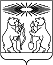 О внесении изменений в постановление администрации Северо-Енисейского района «Об утверждении муниципальной программы «Развитие образования»В соответствии со статьей 179 Бюджетного кодекса Российской Федерации, постановлением администрации Северо-Енисейского района от 29.07.2013 № 364-п «Об утверждении Порядка принятия решений о разработке муниципальных программ Северо-Енисейского района, их формировании и реализации», в целях уточнения объемов финансирования мероприятий муниципальной программы «Развитие образования», руководствуясь статьей 34 Устава Северо-Енисейского района, ПОСТАНОВЛЯЮ:1. Внести в постановление администрации Северо-Енисейского района от29.10.2013 № 566-п «Об утверждении муниципальной программы «Развитие образования (в редакции постановлений администрации Северо-Енисейского района от 07.11.2013 № 584-п, от 18.11.2013 № 638-п, от 29.01.2014 № 24-п, от 27.02.2014 № 68-п, от 25.04.2014 № 154-п, от 03.06.2014 № 230-п, от 27.06.2014 № 282-п, от 08.07.2014 № 302-п, от 18.08.2014 № 392-п, от 02.10.2014 № 478-п, от 21.10.2014 № 508-п, от 13.11.2014 № 550-п, от 01.12.2014 № 478-5, от 21.10.2014 № 592-п, от 22.12.2014 № 663-п, от 24.12.2014 № 674-п, от 20.02.2015 № 48-п, от 20.05.2015 № 168-п, от 24.06.2015 № 306-п, от 13.07.2015 № 382-п, от 27.08.2015 № 513-п, от 28.09.2015 № 593-п, от 13.11.2015 № 678-п, от 08.12.2015 № 786-п,от 17.12.2015 № 820-п, от 25.02.2016 №71-п,от 05.04.2016 № 165-п, от 27.04.2016 № 220-п, от 10.06.2016 № 362-п, от 30.06.2016 г. № 420-п, от 28.07.2016 г. № 504-п, от 02.09.2016 г. № 593-п, от 07.10.2016 № 675-п, от 11.11.2017 № 750-п, от 14.12.2016 № 867-п, от 28.12.2016 № 913-п, от 09.02.2017 № 37-п, от 30.03.2017 № 105-п, от 04.05.2017 № 163-п,от 14.06.2017 №_230-п,от 05.07.2017 № 256-п,от 20.07.2017 № 285-п, от 20.07.2017 № 290-п,от 25.08.2017 № 340-п, от 21.09.2017 № 355-п,от 10.10.2017 № 387-п,12.10.2017 № 395-п, от 01.11.2017 № 415-п, от 01.11.2017 №426-п, от 08.11.2017 № 432-п, от 15.11.2017 №444-п, от 24.11.2017 №455-п,от 05.12.2017 №465-п, от 25.12.2017 №508-п,от 25.12.2017 №509-п,19.01.2018 № 20-п,от 19.01.2018 № 20-п, от 29.01.2018 № 36-п, от 28.02.2018 №65-п, от 06.03.2018 № 71-п, от 17.04.2018 № 115-п, от 18.05.2018 № 154-п, от 31.05.2018 № 170-п, от 07.06.2018 №181-п, от 18.06.2018 №193-п,от 09.07.2018 №210-п, от 31.07.2018 № 232-п, от 10.08.2018 № 250-п, от 17.08.2018 №259-п, от 06.09.2018 № 278-п, от 27.09.2018 № 306-п, от 09.10.2018 № 330-п, от 17.10.2018 № 341-п, от 24.10.2018 №346-п, от 01.11.2018 № 366-п, от 06.11.2018 № 372-п, от 23.11.2018 № 406-п, от 30.11.2018 № 419-п, от 18.12.2018 № 451-п, от 29.12.2018 № 492-п, от 30.01.2019 № 25-п, от 05.02.2019 № 38-п, от 06.03.2019 №76-п, от 21.03.2019 № 95-п, от 08.04.2019 № 117-п, от 30.04.2019 № 156-п, от 24.05.2019 № 178-п, от 14.06.2019 №217-п, от 01.07.2019 № 231-п, от 16.07.2019 №263-п, от 31.07.2019 № 280-п, от 20.08.2019 №306-п, от 04.09.2019 №317-п, от 17.09.2019 №334-п, от 03.10.2019г. №355-п, от 30.10.2019г №392-п, от 31.10.2019 №412-п , от 22.11.2019г.№445-п, ,06.12.2019г № 470-п,16.12.2019г №488-п, от 19.12.2019г. №506-п,от 27.12.2019г. № 530-п, от 28.01.2020г. №29-п, от 05.03.2020г. №80-п, от 11.03.2020г. №95-п, от 27.03.2020г. №109-п, от 22.04.2020 № 150-п, от 06.05.2020г. № 162-п, от 05.06.2020 № 246-п,от 02.07.2020 №282-п, от 22.07.2020 № 295-п, от 25.08.2020 №331-п, от 07.09.2020 № 338-п, от 08.09.2020 №344-п, 25.09.2020 №376-п, от 05.10.2020 №388-п, от 16.11.2020 №513-п, от 27.11.2020 №531-п, от 07.12.2020 №539-п, от 11.12.2020 №544-п) (далее – постановление), следующие изменения:1) в приложении к постановлению, именуемом «Муниципальная программа «Развитие образования» (далее – муниципальная программа):а) в таблице раздела 1 «Паспорт» строку «Информация по ресурсному обеспечению муниципальной программы, в том числе по годам реализации программы» изложить в следующей редакции:б) абзацы второй-шестой раздела 6 «Информация о ресурсном обеспечении программы» изложить в следующей редакции:«Общий объем финансирования на реализацию муниципальной программы за счет средств бюджетов всех уровней, по прогнозным данным, за период с 2014 по 2022 год, составит 5 792 652 262,89 руб., в том числе за счет:средств федерального бюджета – 46 897 787,55 руб.,средств краевого бюджета – 2 359 913 879,23 руб.,средств бюджета Северо-Енисейского района –   3 316 976 383,74 руб.,внебюджетных источников – 68 864 212,37 руб.»;в) приложение № 1 к паспорту муниципальной программы «Развитие образования» изложить в новой редакции согласно приложению № 1 к настоящему постановлению;г) приложение № 2 к паспорту муниципальной программы «Развитие образования» изложить в новой редакции согласно приложению № 2 к настоящему постановлению;д) в приложении № 1 к муниципальной программе строку «Информация по ресурсному обеспечению подпрограммы, в том числе в разбивке по всем источникам финансирования на очередной финансовый год и плановый период» таблицы раздела 1 «Паспорт подпрограммы 1» изложить в следующей редакции:е) приложение № 2 к подпрограмме «Обеспечение жизнедеятельности образовательных учреждений» изложить согласно приложению № 4 к настоящему постановлению;ж) в приложении № 4 к муниципальной программе строку «Информация по ресурсному обеспечению подпрограммы, в том числе в разбивке по всем источникам финансирования на очередной финансовый год и плановый период» таблицы раздела 1 «Паспорт подпрограммы 4» изложить в следующей редакции: з) приложение № 2 к подпрограмме «Развитие дошкольного, общего и дополнительного образования» изложить согласно приложению № 6 к настоящему постановлению;2. Опубликовать настоящее постановление в газете «Северо-Енисейский Вестник» и на официальном сайте муниципального образования Северо-Енисейский район www.admse.ru.	3. Настоящее постановление вступает в силу с 01.01.2021 года, но не ранее дня, следующего за днем его официального опубликования в газете «Северо-Енисейский Вестник».Временно исполняющий полномочия Главы Северо-Енисейского района, первый заместитель главы района		                                             А.Н. РябцевПриложение № 1 к постановлениюадминистрации Северо-Енисейскогорайона  от 22.12.2020 № 583-п(новая редакция приложения № 1 к паспорту муниципальной программы«Развитие образования», утвержденнойпостановлением администрации Северо-Енисейского района от 29.10.2013 № 566-п)Ресурсное обеспечение муниципальной программы за счет средств бюджета района, в том числе за счет средств, поступивших из бюджетов других уровней бюджетной системы и внебюджетных источников (рублей)Приложение № 2 к постановлениюадминистрации Северо-Енисейскогорайона от 22.12.2020 № 583-п(новая редакция приложения № 1 к паспорту муниципальной программы«Развитие образования», утвержденнойпостановлением администрации Северо-Енисейского района от 29.10.2013 № 566-п)Информация об источниках финансирования подпрограмм, отдельных мероприятий муниципальной программы (рублей)Приложение № 3 к постановлениюадминистрации Северо-Енисейскогорайона от 22.12.2020 № 583-п(новая редакция приложения № 2 к подпрограмме «Обеспечение жизнедеятельности образовательных учреждений»  муниципальной программы «Развитие образования», утвержденной постановлением администрации Северо-Енисейского района от 29.10.2013 № 566-п)Перечень мероприятий подпрограммы «Обеспечение жизнедеятельности образовательных учреждений» с указанием объема средств на их реализацию и ожидаемых результатов                                                                                                                                                           Приложение № 4 к постановлениюадминистрации Северо-Енисейскогорайона  от 22.12.2020 № 583-п(новая редакция приложения № 2 к подпрограмме «Развитие дошкольного,общего и дополнительного образования» муниципальной программы «Развитие образования», утвержденнойпостановлением администрации Северо-Енисейского района от 29.10.2013 № 566-п)Перечень мероприятий подпрограммы «Развитие дошкольного, общего и дополнительного образования» с указанием объема средств на их реализацию и ожидаемых результатовАДМИНИСТРАЦИЯ СЕВЕРО-ЕНИСЕЙСКОГО РАЙОНА ПОСТАНОВЛЕНИЕАДМИНИСТРАЦИЯ СЕВЕРО-ЕНИСЕЙСКОГО РАЙОНА ПОСТАНОВЛЕНИЕ«22» декабря 2020г.№  583-пгп Северо-Енисейскийгп Северо-Енисейский«Информация по ресурсному обеспечению муниципальной программы, в том числе по годам реализации программы Объем финансирования муниципальной программы составит:5 792 652 262,89 руб., в том числе:по годам реализации:2014 г. – 392 308 570,41 руб.2015 г. – 494 333 759,32 руб.2016 г. – 592 094 970,08 руб.2017 г. – 581 142 333,80 руб.2018 г. – 567 492 301,78 руб.2019 г. – 606 863 250,87руб.2020 г. – 649 904 460,31 руб.2021 г. – 655 645 549,34 руб.2022 г. – 631 279 283,49 руб.2023 г. – 621 587 783,49 руб.Из них:из средств федерального бюджета – 46 897 787,55 руб., в том числе:2014 г. – 0,00руб.2015 г. – 694 000,00 руб.2016 г. – 0,00руб.2017 г. – 0,00руб.2018 г. – 0,00 руб.2019 г. – 0,00 руб.2020 г. – 11 397 187,55 руб.2021 г. -  19 810 875,00руб.2022г. –  11 590 575,00 руб.2023г. -   3 405 150,00 руб.из средств краевого бюджета – 2 359 913 879,23 руб., в том числе:2014 г. – 163 251 360,94 руб.2015 г. – 172 306 947,79 руб.2016 г. – 223 265 263,24 руб.2017 г. – 217 081 905,00 руб.2018 г. – 233 437 154,00 руб.2019 г. – 272 397 040,73 руб.2020 г. – 267 467 307,53 руб.2021 г. – 272 697 125,00 руб.2022 г. – 269 757 925,00 руб.2023 г. – 268 251 850,00 руб.из средств бюджета Северо-Енисейского района – 3 316 976 383,74 руб.2014 г. – 223 798 289,57 руб.2015 г. – 315 862 621,53 руб.2016 г. – 362 829 706,84 руб.2017 г. – 355 762 875,80 руб.2018 г. – 325 452 570,77 руб.2019 г. – 324 708 459,14 руб.2020 г. – 366 165 323,23 руб. 2021 г. – 356 270 022,85 руб.2022 г. – 343 063 257,00 руб.2023 г. – 343 063 257,00 руб.из внебюджетных источников – 68 864 212,37 руб., в том числе:2014 г. – 5 258 919,90 руб.2015 г. – 5 470 190,00 руб.2016 г. – 6 000 000,00 руб.2017 г. – 8 297 553,00 руб.2018 г. – 8 602 577,00 руб.2019 г. – 9 757 751,00 руб.2020 г. – 4 874 642,00 руб.2021 г. – 6 867 526,49 руб.2022 г. – 6 867 526,49 руб.2023 г. – 6 867 526,49 руб.»;«Информация по ресурсному обеспечению подпрограммы, в том числе в разбивке по всем источникам финансирования на очередной финансовый год и плановый периодОбъем финансирования подпрограммы составит:50 271 588,56 руб., в том числе:по годам реализации:2021 г. – 24 333 057,82 руб.2022 г. – 12 969 265,37 руб.2023 г.-  12 969 265,37руб.Из них:из средств краевого бюджета – 2 160 000,00 руб., в том числе:по годам реализации:2021 г. – 2160 000,00 руб.2022 г. – 0,00 руб.2023 г. – 0,00 руб.из средств бюджета Северо-Енисейского района – 48 111 588,56 руб., в том числе:по годам реализации:2021 г. –22 173 057,82 руб.2022 г.-  12 969 265,37 руб.2023г. – 12 969 265,37 руб.»;«Информация по ресурсному обеспечению подпрограммы, в том числе в разбивке по всем источникам финансирования на очередной финансовый год и плановый периодОбъем финансирования подпрограммы составит:1 561 068 354,61 руб., в том числе:по годам реализации:2021 г. – 526 668 683,87 руб.2022 г. – 518 057 245,87 руб.2023 г. – 516 342 424,87 руб.Из них:Из средств федерального бюджета – 11 685 900,00 руб., в том числе:по годам реализации:2021 г. – 9 945 300,00 руб.2022 г. – 1 740 600,00 руб.2023 г. – 0,00 руб.из средств краевого бюджета –760 183 800,00 руб., в том числе:2021 г. – 253 665 800,00 руб.2022 г. – 253 259 000,00 руб.2023 г. – 253 259 000,00 руб.из средств бюджета Северо-Енисейского района768 596 075,14 руб., в том числе:2021 г. – 256 190 057,38 руб.2022 г. – 256 190 119,38 руб.2023 г. – 256 215 898,38 руб.из внебюджетных источников – 20 602 579,47 руб., в том числе:2021 г. –  6 867 526,49 руб.2022 г. –  6 687 662,97 руб.2023 г. –  6 687 662,97 руб.»;N п/пСтатус (муниципальная программа, подпрограмма)Наименование программы, подпрограммыНаименование ГРБСКод бюджетной классификацииКод бюджетной классификацииКод бюджетной классификацииКод бюджетной классификации202120222023итого на периодN п/пСтатус (муниципальная программа, подпрограмма)Наименование программы, подпрограммыНаименование ГРБСГРБСРзПрЦСРВРпланпланпланитого на период1234567891011121Муниципальная программаРазвитие образования всего расходные обязательства по программеХХХХ655 645 549,34631 279 283,49621 587 783,491 908 512 616,321Муниципальная программаРазвитие образования в том числе по ГРБС:1Муниципальная программаРазвитие образования Управление образования администрации Северо-Енисейского района444ХХХ644 572 520,49631 279 283,49621 587 783,491 897 439 587,471Муниципальная программаРазвитие образования Администрация Северо-Енисейского района441ХХХ11 073 028,850,000,0011 073 028,852Подпрограмма 1Обеспечение жизнедеятельности образовательных учрежденийвсего расходные обязательства по подпрограммеХХХХ24 333 057,8212 969 265,3712 969 265,3750 271 588,562Подпрограмма 1Обеспечение жизнедеятельности образовательных учрежденийв том числе по ГРБС:2Подпрограмма 1Обеспечение жизнедеятельности образовательных учрежденийУправление образования администрации Северо-Енисейского района444ХХХ15 129 265,3712 969 265,3712 969 265,3741 067 796,112Подпрограмма 1Обеспечение жизнедеятельности образовательных учрежденийАдминистрация Северо-Енисейского района441ХХХ9 203 792,450,000,009 203 792,453Подпрограмма 2Одаренные детивсего расходные обязательства по подпрограмме444ХХХ1 740 902,001 740 902,001 740 902,005 222 706,00 3Подпрограмма 2Одаренные детив том числе по ГРБС:-3Подпрограмма 2Одаренные детиУправление образования администрации Северо-Енисейского района1 740 902,001 740 902,001 740 902,005 222 706,00 4Подпрограмма 3Сохранение и укрепление здоровья детейвсего расходные обязательства по подпрограмме444ХХХ40 990 296,2538 568 999,2530 592 320,25110 151 615,754Подпрограмма 3Сохранение и укрепление здоровья детейв том числе по ГРБС:4444Подпрограмма 3Сохранение и укрепление здоровья детейУправление образования администрации Северо-Енисейского района444ХХХ40 990 296,2538 568 999,2530 592 320,25110 151 615,755Подпрограмма 4Развитие дошкольного, общего и дополнительного образованиявсего расходные обязательства по мероприятию444ХХХ526 668 683,87518 057 245,87516 342 424,871 561 068 354,615Подпрограмма 4Развитие дошкольного, общего и дополнительного образованияв том числе по ГРБС:5Подпрограмма 4Развитие дошкольного, общего и дополнительного образованияУправление образования администрации Северо-Енисейского района444ХХХ526 668 683,87518 057 245,87516 342 424,871 561 068 354,616Подпрограмма 5Обеспечение реализации муниципальной программывсего расходные обязательства по мероприятию программы444ХХХ61 912 609,4059 942 871,0059 942 871,00181 798 351,406Подпрограмма 5Обеспечение реализации муниципальной программыв том числе по ГРБС:6Подпрограмма 5Обеспечение реализации муниципальной программыУправление образования администрации Северо-Енисейского района444ХХХ60 043 373,0059 942 871,0059 942 871,00179 929 115,006Подпрограмма 5Обеспечение реализации муниципальной программыАдминистрация Северо-Енисейского района441ХХХ1 869 236,400,000,001 869 236,40№ п/пСтатус (муниципальная программа, подпрограмма)Наименование муниципальной программы, подпрограммы муниципальной программыУровень бюджетной системы / источники финансирования202120222023Итого на период№ п/пСтатус (муниципальная программа, подпрограмма)Наименование муниципальной программы, подпрограммы муниципальной программыУровень бюджетной системы / источники финансированияпланпланпланИтого на период12345678Муниципальная программаРазвитие образования Всего655 645 549,34631 279 283,49621 587 783,491 908 512 616,32Муниципальная программаРазвитие образования в том числе:-Муниципальная программаРазвитие образования федеральный бюджет19 810 875,0011  590 575,003 405 150,0034 806 600,00Муниципальная программаРазвитие образования краевой бюджет272 697 125,00269 757 925,00268 251 850,00810 706 900,00Муниципальная программаРазвитие образования Районный бюджет356 270 022,85343 063 257,00343 063 257,001 042 396 536,85Муниципальная программаРазвитие образования внебюджетные источники6 867 526,496 867 526,496 867 526,4920 602 579,47Подпрограмма 1Обеспечение жизнедеятельности образовательных учреждений Всего24 333 057,8212 969 265,3712 969 265,3750 271 588,56Подпрограмма 1Обеспечение жизнедеятельности образовательных учреждений в том числе:Подпрограмма 1Обеспечение жизнедеятельности образовательных учреждений федеральный бюджетПодпрограмма 1Обеспечение жизнедеятельности образовательных учреждений краевой бюджет2 160 000,000,000,002 160 000,00Подпрограмма 1Обеспечение жизнедеятельности образовательных учреждений Районный бюджет22 173 057,8212 969 265,3712 969 265,3748 111 588,56Подпрограмма 1Обеспечение жизнедеятельности образовательных учреждений внебюджетные источникиПодпрограмма 2Одаренные детиВсего1 740 902,001 740 902,001 740 902,005 222 706,00Подпрограмма 2Одаренные детив том числе:Подпрограмма 2Одаренные детифедеральный бюджетПодпрограмма 2Одаренные детикраевой бюджетПодпрограмма 2Одаренные детиРайонный бюджет1 740 902,001 740 902,001 740 902,005 222 706,00Подпрограмма 2Одаренные детивнебюджетные источникиПодпрограмма 3Сохранение и укрепление здоровья детейВсего40 990 296,2538 568 999,2530 592 320,25110 151 615,75Подпрограмма 3Сохранение и укрепление здоровья детейв том числе:Подпрограмма 3Сохранение и укрепление здоровья детейфедеральный бюджет9 865 575,009 849 975,003 405 150,0023 120 700,00Подпрограмма 3Сохранение и укрепление здоровья детейкраевой бюджет13 870 925,0013 498 525,0011 992 450,0039 361 900,00Подпрограмма 3Сохранение и укрепление здоровья детейРайонный бюджет17 253 796,2515 220 499,2515 194 720,2547 669 015,75Подпрограмма 3Сохранение и укрепление здоровья детейвнебюджетные источникиПодпрограмма 4Развитие дошкольного, общего и дополнительного образования.Всего526 668 683,87518 057 245,87516 342 424,871 561 068 354,61Подпрограмма 4Развитие дошкольного, общего и дополнительного образования.в том числе:Подпрограмма 4Развитие дошкольного, общего и дополнительного образования.федеральный бюджет9 945 300,001 740 600,000,0011 685 900,00Подпрограмма 4Развитие дошкольного, общего и дополнительного образования.краевой бюджет253 665 800,00253 259 000,00253 259 000,00760 183 800,00Подпрограмма 4Развитие дошкольного, общего и дополнительного образования.Районный бюджет256 190 057,38256 190 119,38256 215 898,38768 596 075,14Подпрограмма 4Развитие дошкольного, общего и дополнительного образования.внебюджетные источники6 687 662,976 687 662,976 687 662,9720 602 579,47Подпрограмма 5Обеспечение реализации муниципальной программыВсего61 912 609,4059 942 871,0059 942 871,00181 798 351,40Подпрограмма 5Обеспечение реализации муниципальной программыв том числе:Подпрограмма 5Обеспечение реализации муниципальной программыфедеральный бюджетПодпрограмма 5Обеспечение реализации муниципальной программыкраевой бюджет3 000 400,003 000 400,003 000 400,009 001 200,00Подпрограмма 5Обеспечение реализации муниципальной программыРайонный бюджет58 912 209,4056 942 471,0056 942 471,00172 797 151,40Подпрограмма 5Обеспечение реализации муниципальной программывнебюджетные источникиНаименование программы, подпрограммыНаименование ГРБСКод бюджетной классификацииКод бюджетной классификацииКод бюджетной классификацииКод бюджетной классификацииКод бюджетной классификацииРасходы реализации подпрограммы, (руб.)Расходы реализации подпрограммы, (руб.)Расходы реализации подпрограммы, (руб.)Расходы реализации подпрограммы, (руб.)Ожидаемый непосредственный результат (краткое описание) от реализации подпрограммного мероприятия (в том числе в натуральном выражении)ГРБСРзПрЦСРЦСРВР202120222023Итого на периодЦель подпрограммы «Обеспечение безопасных условий жизнедеятельности образовательных учреждений»Цель подпрограммы «Обеспечение безопасных условий жизнедеятельности образовательных учреждений»Цель подпрограммы «Обеспечение безопасных условий жизнедеятельности образовательных учреждений»Цель подпрограммы «Обеспечение безопасных условий жизнедеятельности образовательных учреждений»Цель подпрограммы «Обеспечение безопасных условий жизнедеятельности образовательных учреждений»Цель подпрограммы «Обеспечение безопасных условий жизнедеятельности образовательных учреждений»Цель подпрограммы «Обеспечение безопасных условий жизнедеятельности образовательных учреждений»Цель подпрограммы «Обеспечение безопасных условий жизнедеятельности образовательных учреждений»Цель подпрограммы «Обеспечение безопасных условий жизнедеятельности образовательных учреждений»Цель подпрограммы «Обеспечение безопасных условий жизнедеятельности образовательных учреждений»Цель подпрограммы «Обеспечение безопасных условий жизнедеятельности образовательных учреждений»Цель подпрограммы «Обеспечение безопасных условий жизнедеятельности образовательных учреждений»Задача 1. Приведение образовательных учреждений в соответствие с требованиямисанитарных норм и правилУправление образования администрации Северо-Енисейского района444275 350,00   275 350,00   275 350,00   826 050,001.1. Приобретение комплектов технологического оборудования для пищеблоковУправление образования администрации Северо-Енисейского района444070102100800100210080010612 56 000,0056 000,00 56000,00   168 000,00   Приобретение комплектов технологического оборудования в 9 учреждениях по 1 комплекту в течении 2021-2023 годов1.1. Приобретение комплектов технологического оборудования для пищеблоковУправление образования администрации Северо-Енисейского района444070202100800100210080010612 219 350,00   219 350,00   219 350,00   658 050,00   Приобретение комплектов технологического оборудования в 9 учреждениях по 1 комплекту в течении 2021-2023 годовЗадача 2. Обеспечение антитеррористической защищенности образовательных учрежденийУправление образования администрации Северо-Енисейского района110000,00 110000,00 110000,00330 000,00   2.1. Приобретение и установка окон и входных дверей Управление образования администрации Северо-Енисейского района444070202100803700210080370612332 301,20332 301,20332 301,20996 903,60Установка дверейв 2021г –1 учреждение, установка в 2021-2023годах в2 учрежденияхУправление образования администрации Северо-Енисейского района070302100803700210080370612560 434,00560 434,00560 434,001 681 302,00Установка дверейв 2021г –1 учреждение, установка в 2021-2023годах в2 учрежденияхЗадача 3. Проведение текущих ремонтов в образовательных учрежденияхУправление образования администрации Северо-Енисейского района23 164 972,6211 801 180,1711 801 180,1746 767 332,963.1. Текущие ремонты учрежденийУправление образования администрации Северо-Енисейского района4440701021008004002100800406124 288 619,654 288 619,654 288 619,6512 865 858,95Ежегодная подготовка образовательных учреждений к новому учебному году – 14 учреждений3.1. Текущие ремонты учрежденийУправление образования администрации Северо-Енисейского района4440702021008004002100800406125 303 921,575 303 921,575 303 921,5715 911 764,71Ежегодная подготовка образовательных учреждений к новому учебному году – 14 учреждений3.1. Текущие ремонты учрежденийУправление образования администрации Северо-Енисейского района4440703021008004002100800406122 208 638,952 208 638,952 208 638,956 625 916,85Ежегодная подготовка образовательных учреждений к новому учебному году – 14 учреждений3.2.Субсидия бюджетам муниципальных образований края на создание (обновление) материально-технической базы для реализации основных и дополнительных образовательных программ цифрового и гуманитарного профилей в общеобразовательных организаций расположенных в сельской местности и малых городах, за счет средств краевого бюджета на 2020 год(За счет средств краевого бюджета)Управление образования администрации Северо-Енисейского района4440702021001598002100159806122 160 000,000,000,002 160 000,00Обустройство помещений в рамках проекта «Точка роста» МБОУ ССШ2, МБОУ ТСШ3Задача 4. Капитальные ремонты в образовательных учреждениях:Администрация Северо-Енисейского района9 203 792,450,000,009 203 792,454.1. Расходы по подготовке проектов капитальных ремонтов объектов муниципальной собственности Северо-Енисейского районаАдминистрация Северо-Енисейского района441070102100802150210080215243250 000,00 0,000,00250  000,00 Средства на подготовку проекта капитального ремонта 6 объектов образования4.2. Расходы на проверку сметной стоимости капитального ремонта объектов муниципальной собственности Северо-Енисейского районаАдминистрация Северо-Енисейского района441070102100802160210080216243300 000,00 0,000,00300 000,00Средства на проведение проверки сметной стоимости капитального ремонта 6 объектов образования4.3.Капитальный ремонт здания школьных мастерских муниципального бюджетного общеобразовательного учреждения «Новокаламинская средняя школа № 6», ул. Дражников, 14, п. Новая КаламиАдминистрация Северо-Енисейского района4410702021008030002100803002437 901 678,000,000,007 901 678,00Ремонт здания в 2021г4.4.Софинансирование субсидии бюджетам муниципальных образований на осуществление (возмещение) расходов, направленных на развитие и повышение качества работы муниципальных учреждений, предоставление новых муниципальных услуг, повышение их качества, в рамках подпрограммы «Поддержка внедрения стандартов предоставления (оказания) муниципальных услуг и повышения качества жизни населения» государственной программы Красноярского края «Содействие развитию местного самоуправления» (Капитальный ремонт здания муниципального бюджетного общеобразовательного учреждения «Северо-Енисейская средняя школа № 1 имени Е.С. Белинского», ул. 40 лет Победы, 12 А, гп Северо-Енисейский)Администрация Северо-Енисейского района441070202100S8402243243125 795,400,000,00125 795,40Капитальный ремонт здания 4.5.Софинансирование субсидии бюджетам муниципальных образований на осуществление (возмещение) расходов, направленных на развитие и повышение качества работы муниципальных учреждений, предоставление новых муниципальных услуг, повышение их качества, в рамках подпрограммы «Поддержка внедрения стандартов предоставления (оказания) муниципальных услуг и повышения качества жизни населения» государственной программы Красноярского края «Содействие развитию местного самоуправления» (Капитальный ремонт здания муниципального бюджетного общеобразовательного учреждения «Северо-Енисейская средняя школа № 2», ул. Карла Маркса, 26, гп Северо-Енисейский)Администрация Северо-Енисейского района441070202100S840102100S840124359 335,850,000,0059355,85Капитальный ремонт здания4.6.Расходы по подготовке проектов капитальных ремонтов объектов муниципальной собственности Северо-Енисейского районаАдминистрация Северо-Енисейского района441070202100802150210080215243150 000,000,000,00150 000,00Проверка достоверности определения сметной стоимости капитального ремонта объектов муниципальной собственности Северо-Енисейского района4.7.Расходы на проверку достоверности определения сметной стоимости капитального ремонта объектов муниципальной собственности Северо-Енисейского районаАдминистрация Северо-Енисейского района441070202100802160210080216243220 000,000,000,00220 000,00Подготовка проектов капитальных ремонтов объектов муниципальной собственности Северо-Енисейского района4.8.Благоустройство территории муниципального бюджетного образовательного учреждения «Брянковская средняя школа №5», ул. Школьная, 42, п. БрянкаАдминистрация Северо-Енисейского района44107020210080004021008000424486 983,200,000,0086 983,20Проверка достоверности определения сметной стоимости капитального ремонта объектов муниципальной собственности Северо-Енисейского района4.9. Расходы по подготовке проектов капитальных ремонтов объектов муниципальной собственности Северо-Енисейского районаАдминистрация Северо-Енисейского района44107030210080215021008021524350 000,000,000,0050 000,00Средства на подготовку проекта капитального ремонта здания МБОУ ДО «ДЮЦ», ул. Ленина,7 гп. Северо-Енисейский4.10. Расходы на проверку сметной стоимости капитального ремонта объектов муниципальной собственности Северо-Енисейского районаАдминистрация Северо-Енисейского района44107030210080216021008021624360 000,000,000,0060 000,00Средства на проведение проверки сметной стоимости капитального ремонта здания МБОУ ДО «ДЮЦ», ул. Ленина,7 гп. Северо-ЕнисейскийИтого24 333 057,8212 969 265,3712 969 265,3749 445 538,56Наименование программы, подпрограммыНаименование ГРБСКод бюджетной классификацииКод бюджетной классификацииКод бюджетной классификацииКод бюджетной классификацииОжидаемый результат от реализации подпрограммного мероприятия (в натуральном выражении)Наименование программы, подпрограммыНаименование ГРБСГРБСРзПрЦСРВР202120222023Итого на периодЦель подпрограммы «Создание в системе дошкольного, общего и дополнительного образования равных возможностей для современного качественного образования»Цель подпрограммы «Создание в системе дошкольного, общего и дополнительного образования равных возможностей для современного качественного образования»Цель подпрограммы «Создание в системе дошкольного, общего и дополнительного образования равных возможностей для современного качественного образования»Цель подпрограммы «Создание в системе дошкольного, общего и дополнительного образования равных возможностей для современного качественного образования»Цель подпрограммы «Создание в системе дошкольного, общего и дополнительного образования равных возможностей для современного качественного образования»Цель подпрограммы «Создание в системе дошкольного, общего и дополнительного образования равных возможностей для современного качественного образования»Цель подпрограммы «Создание в системе дошкольного, общего и дополнительного образования равных возможностей для современного качественного образования»Цель подпрограммы «Создание в системе дошкольного, общего и дополнительного образования равных возможностей для современного качественного образования»Цель подпрограммы «Создание в системе дошкольного, общего и дополнительного образования равных возможностей для современного качественного образования»Цель подпрограммы «Создание в системе дошкольного, общего и дополнительного образования равных возможностей для современного качественного образования»Цель подпрограммы «Создание в системе дошкольного, общего и дополнительного образования равных возможностей для современного качественного образования»Задача 1. «Обеспечение доступности дошкольного образования, соответствующего единому стандарту качества дошкольного образования»Управление образования администрации Северо-Енисейского района162 677 541,00162 677 541,00162 677 541,00488 032 623,001.1 Субвенция бюджетам муниципальных образований на обеспечение государственных гарантий реализации прав на получение общедоступного и бесплатного дошкольного образования в муниципальных дошкольных образовательных организациях, общедоступного и бесплатного дошкольного образования в муниципальных общеобразовательных организациях, за исключением обеспечения деятельности административного и учебно-вспомогательного персонала муниципальных дошкольных образовательных и общеобразовательных организаций, в рамках подпрограммы "Развитие дошкольного, общего и дополнительного образования детей" государственной программы Красноярского края "Развитие образования"4440701024007588051 501 300,0051 501 300,0051 501 300,00154 503 900,00услуги дошкольного образования получат  616 воспитанника ежегодно1.1 Субвенция бюджетам муниципальных образований на обеспечение государственных гарантий реализации прав на получение общедоступного и бесплатного дошкольного образования в муниципальных дошкольных образовательных организациях, общедоступного и бесплатного дошкольного образования в муниципальных общеобразовательных организациях, за исключением обеспечения деятельности административного и учебно-вспомогательного персонала муниципальных дошкольных образовательных и общеобразовательных организаций, в рамках подпрограммы "Развитие дошкольного, общего и дополнительного образования детей" государственной программы Красноярского края "Развитие образования"4440701024007588061151 260 300,0051 260 300,0051 260 300,00153 780 900,00услуги дошкольного образования получат  616 воспитанника ежегодно1.1 Субвенция бюджетам муниципальных образований на обеспечение государственных гарантий реализации прав на получение общедоступного и бесплатного дошкольного образования в муниципальных дошкольных образовательных организациях, общедоступного и бесплатного дошкольного образования в муниципальных общеобразовательных организациях, за исключением обеспечения деятельности административного и учебно-вспомогательного персонала муниципальных дошкольных образовательных и общеобразовательных организаций, в рамках подпрограммы "Развитие дошкольного, общего и дополнительного образования детей" государственной программы Красноярского края "Развитие образования"44407010240075880612241 000,00241 000,00241 000,00723 000,00услуги дошкольного образования получат  616 воспитанника ежегодно1.2 Субвенция бюджетам муниципальных образований на обеспечение государственных гарантий реализации прав на получение общедоступного и бесплатного дошкольного образования в муниципальных дошкольных образовательных организациях, общедоступного и бесплатного дошкольного образования в муниципальных общеобразовательных организациях в части обеспечения деятельности административного и учебно-вспомогательного персонала муниципальных дошкольных образовательных и общеобразовательных организаций в рамках подпрограммы "Развитие дошкольного, общего и дополнительного образования детей" государственной программы Красноярского края "Развитие образования"Управление образования администрации Северо-Енисейского района4440701024007408036 657 400,0036 657 400,0036 657 400,00109 972 200,00услуги дошкольного образования получат 616 воспитанника ежегодно1.2 Субвенция бюджетам муниципальных образований на обеспечение государственных гарантий реализации прав на получение общедоступного и бесплатного дошкольного образования в муниципальных дошкольных образовательных организациях, общедоступного и бесплатного дошкольного образования в муниципальных общеобразовательных организациях в части обеспечения деятельности административного и учебно-вспомогательного персонала муниципальных дошкольных образовательных и общеобразовательных организаций в рамках подпрограммы "Развитие дошкольного, общего и дополнительного образования детей" государственной программы Красноярского края "Развитие образования"Управление образования администрации Северо-Енисейского района4440701024007408061136 205 400,0036 205 400,0036 205 400,00108 616 200,00услуги дошкольного образования получат 616 воспитанника ежегодно1.2 Субвенция бюджетам муниципальных образований на обеспечение государственных гарантий реализации прав на получение общедоступного и бесплатного дошкольного образования в муниципальных дошкольных образовательных организациях, общедоступного и бесплатного дошкольного образования в муниципальных общеобразовательных организациях в части обеспечения деятельности административного и учебно-вспомогательного персонала муниципальных дошкольных образовательных и общеобразовательных организаций в рамках подпрограммы "Развитие дошкольного, общего и дополнительного образования детей" государственной программы Красноярского края "Развитие образования"Управление образования администрации Северо-Енисейского района44407010240074080612452 000,00452 000,00452 000,001 356 000,00услуги дошкольного образования получат 616 воспитанника ежегодно1.3 Обеспечение деятельности (оказание услуг) дошкольных образовательных учрежденийУправление образования администрации Северо-Енисейского района44407010240188000
0240188001
0240188010 0240188030 0240188040 0240188050 0240188070 0240188080 0240188090 
024018806166 755 926,4966 755 926,4966 755 926,49200 267 779,47услуги дошкольного образования получат 616 воспитанника ежегодно1.3 Обеспечение деятельности (оказание услуг) дошкольных образовательных учрежденийУправление образования администрации Северо-Енисейского района44407010240188000
0240188001
0240188010 0240188030 0240188040 0240188050 0240188070 0240188080 0240188090 
024018806161165 932 526,4965 932 526,4965 932 526,49197 797 579,47услуги дошкольного образования получат 616 воспитанника ежегодно1.3 Обеспечение деятельности (оказание услуг) дошкольных образовательных учрежденийУправление образования администрации Северо-Енисейского района44407010240188000
0240188001
0240188010 0240188030 0240188040 0240188050 0240188070 0240188080 0240188090 
0240188061612823 400,00823 400,00823 400,002 470 200,00услуги дошкольного образования получат 616 воспитанника ежегодно1.4. Субвенции бюджетам муниципальных образований на исполнение государственных полномочий по осуществлению присмотра и ухода за детьми-инвалидами, детьми-сиротами и детьми, оставшимися без попечения родителей, а также детьми с туберкулезной интоксикацией, обучающимися в муниципальных образовательных организациях, реализующих образовательную программу дошкольного образования, без взимания родительской платы (в соответствии с Законом края от 27 декабря 2005 года № 17-4379) в рамках подпрограммы «Развитие дошкольного, общего и дополнительного образования» государственной программы Красноярского края «Развитие образования»Управление образования администрации Северо-Енисейского района4440701024007554061183 500,0083 500,0083 500,00250 500,00осуществление присмотра и ухода за детьми-инвалидами, детьми-сиротами и детьми, оставшимися без попечения родителей, а также за детьми с туберкулезной интоксикацией, обучающимися в муниципальных бразовательных организациях, реализующих образовательную программу дошкольного образования - ежегодно 4ребенка1.5 Субвенции бюджетам муниципальных образований по предоставлению компенсации родителям (законным представителям) детей, посещающих образовательные организации, реализующие образовательную программу дошкольного образования (в соответствии с Законом края от 29 марта 2007 года № 22-6015), в рамках подпрограммы «Развитие дошкольного, общего и дополнительного образования» государственной программы Красноярского края «Развитие образования»Управление образования администрации Северо-Енисейского района444100402400755606122 114 400,002 114 400,002 114 400,006 343 200,00компенсацию части родительской платы за содержание ребенка в государственных, муниципальных, негосударственных учреждениях, реализующих основную общеобразовательную программу дошкольного образования Внебюджетные источникиУправление образования администрации Северо-Енисейского района4445 565 014,515 565 014,515 565 014,5116 695 043,53Задача 2. «Обеспечение условий и качества обучения, соответствующих федеральным государственным стандартам начального общего, основного общего, среднего общего образования»Управление образования администрации Северо-Енисейского района444281 269 281,45272 390 681,45270 593 381,45824 253 344,352.1 Субвенция бюджетам муниципальных образований на обеспечение государственных гарантий реализации прав на получение общедоступного и бесплатного начального общего, основного общего, среднего общего образования в муниципальных общеобразовательных организациях, обеспечение дополнительного образования детей в муниципальных общеобразовательных организациях, за исключением обеспечения деятельности административного и учебно-вспомогательного персонала муниципальных общеобразовательных организаций, в рамках подпрограммы "Развитие дошкольного, общего и дополнительного образования детей" государственной программы Красноярского края "Развитие образования"Управление образования администрации Северо-Енисейского района44407020240075640130 000 100,00130 000 100,00130 000 100,00390 000 300,00услуги общего образованияполучат учащиеся 2014– 13532015 – 13622016 – 13982017 – 14282018 – 13772019 -13812020 -13222021 -1297 2.1 Субвенция бюджетам муниципальных образований на обеспечение государственных гарантий реализации прав на получение общедоступного и бесплатного начального общего, основного общего, среднего общего образования в муниципальных общеобразовательных организациях, обеспечение дополнительного образования детей в муниципальных общеобразовательных организациях, за исключением обеспечения деятельности административного и учебно-вспомогательного персонала муниципальных общеобразовательных организаций, в рамках подпрограммы "Развитие дошкольного, общего и дополнительного образования детей" государственной программы Красноярского края "Развитие образования"Управление образования администрации Северо-Енисейского района44407020240075640611128 127 085,00128 127 085,00128 127 085,00384 381 255,00услуги общего образованияполучат учащиеся 2014– 13532015 – 13622016 – 13982017 – 14282018 – 13772019 -13812020 -13222021 -1297 2.1 Субвенция бюджетам муниципальных образований на обеспечение государственных гарантий реализации прав на получение общедоступного и бесплатного начального общего, основного общего, среднего общего образования в муниципальных общеобразовательных организациях, обеспечение дополнительного образования детей в муниципальных общеобразовательных организациях, за исключением обеспечения деятельности административного и учебно-вспомогательного персонала муниципальных общеобразовательных организаций, в рамках подпрограммы "Развитие дошкольного, общего и дополнительного образования детей" государственной программы Красноярского края "Развитие образования"Управление образования администрации Северо-Енисейского района444070202400756406121 873 015,001 873 015,001 873 015,005 619 045,00услуги общего образованияполучат учащиеся 2014– 13532015 – 13622016 – 13982017 – 14282018 – 13772019 -13812020 -13222021 -1297 2.2 Субвенция бюджетам муниципальных образований на обеспечение государственных гарантий реализации прав на получение общедоступного и бесплатного начального общего, основного общего, среднего общего образования в муниципальных общеобразовательных организациях, обеспечение дополнительного образования детей в муниципальных общеобразовательных организациях в части обеспечения деятельности административного и учебно-вспомогательного персонала муниципальных общеобразовательных организаций в рамках подпрограммы "Развитие дошкольного, общего и дополнительного образования детей" государственной программы Красноярского края "Развитие образования"Управление образования администрации Северо-Енисейского района4440702024007409032 610 700,00 32 610 700,0032 610 700,0097 832 100,00получение общедоступного и бесплатного начального общего, основного общего, среднего общего образованиядополнительного образования- 1297 учащихся 2.2 Субвенция бюджетам муниципальных образований на обеспечение государственных гарантий реализации прав на получение общедоступного и бесплатного начального общего, основного общего, среднего общего образования в муниципальных общеобразовательных организациях, обеспечение дополнительного образования детей в муниципальных общеобразовательных организациях в части обеспечения деятельности административного и учебно-вспомогательного персонала муниципальных общеобразовательных организаций в рамках подпрограммы "Развитие дошкольного, общего и дополнительного образования детей" государственной программы Красноярского края "Развитие образования"Управление образования администрации Северо-Енисейского района4440702024007409061131 759 200,0031 759 200,0031 759 200,0095 277 600,00получение общедоступного и бесплатного начального общего, основного общего, среднего общего образованиядополнительного образования- 1297 учащихся 2.2 Субвенция бюджетам муниципальных образований на обеспечение государственных гарантий реализации прав на получение общедоступного и бесплатного начального общего, основного общего, среднего общего образования в муниципальных общеобразовательных организациях, обеспечение дополнительного образования детей в муниципальных общеобразовательных организациях в части обеспечения деятельности административного и учебно-вспомогательного персонала муниципальных общеобразовательных организаций в рамках подпрограммы "Развитие дошкольного, общего и дополнительного образования детей" государственной программы Красноярского края "Развитие образования"Управление образования администрации Северо-Енисейского района44407020240074090612851 500,00851 500,00851 500,002 554 500,00получение общедоступного и бесплатного начального общего, основного общего, среднего общего образованиядополнительного образования- 1297 учащихся 2.3 Обеспечение деятельности (оказание услуг) общеобразовательных учрежденийУправление образования администрации Северо-Енисейского района44407020240188000 0240188001 0240188010 0240188030 0240188040 02401880500240088061 0240188070 0240188080 0240188090 102 247 476,70106 388 469,47106 388 469,47315 024 415,64получение общедоступного и бесплатного начального общего, основного общего, среднего общего образованиядополнительного образования- 1297 учащихся 2.3 Обеспечение деятельности (оказание услуг) общеобразовательных учрежденийУправление образования администрации Северо-Енисейского района44407020240188000 0240188001 0240188010 0240188030 0240188040 02401880500240088061 0240188070 0240188080 0240188090 611100 845 226,70104 986 219,47104 986 219,47310 817 665,64получение общедоступного и бесплатного начального общего, основного общего, среднего общего образованиядополнительного образования- 1297 учащихся 2.3 Обеспечение деятельности (оказание услуг) общеобразовательных учрежденийУправление образования администрации Северо-Енисейского района44407020240188000 0240188001 0240188010 0240188030 0240188040 02401880500240088061 0240188070 0240188080 0240188090 6121 402 250,001 402 250,001 402 250,004 206 750,00получение общедоступного и бесплатного начального общего, основного общего, среднего общего образованиядополнительного образования- 1297 учащихся 2.4. Субсидия бюджетам муниципальных образований края на проведение работ в общеобразовательных организациях с целью приведения зданий и сооружений в соответствие требований надзорных органов на 2020 год и плановый период 2021-2022 годовУправление образования администрации Северо-Енисейского района44407020240075630612175 000,00200 000,00200 000,00575 000,00Субсидия бюджетам на устранение предписаний надзорных органов2.5.«Создание (обновление) материально-технической базы для реализации основных и дополнительных общеобразовательных программ цифрового и гуманитарного профилей в общеобразовательных организациях, расположенных в сельской местности и малых городах», в рамках подпрограммы «Развитие дошкольного, общего и дополнительного образования» государственной программы Красноярского края «Развитие образования»(За счет средств краевого бюджета)Управление образования администрации Северо-Енисейского района4440702024E151690612175 900,0091 600,0091 600,00359 100,00Приобретение оборудования, программного обеспечения, в рамках федерального проекта«Точки роста» в 2020 году для нужд МБОУ «ССШ 1», 2021 г. для нужд МБОУ «ССШ 2, МБОУ ТСШ 3», 2022г. для нужд МБОУ «НКСШ 6»2.6.«Создание (обновление) материально-технической базы для реализации основных и дополнительных общеобразовательных программ цифрового и гуманитарного профилей в общеобразовательных организациях, расположенных в сельской местности и малых городах», в рамках подпрограммы «Развитие дошкольного, общего и дополнительного образования» государственной программы Красноярского края «Развитие образования»(За счет средств федерального бюджета)Управление образования администрации Северо-Енисейского района4440702024E1516906123 341 800,001 740 600,000,005 082 400,00Приобретение оборудования, программного обеспечения, в рамках федерального проекта«Точки роста» в 2020 году для нужд МБОУ «ССШ 1», 2021 г. для нужд МБОУ «ССШ 2, МБОУ ТСШ 3», 2022г. для нужд МБОУ «НКСШ 6»2.7 .«Создание (обновление) материально-технической базы для реализации основных и дополнительных общеобразовательных программ цифрового и гуманитарного профилей в общеобразовательных организациях, расположенных в сельской местности и малых городах», в рамках подпрограммы «Развитие дошкольного, общего и дополнительного образования» государственной программы Красноярского края «Развитие образования»(За счет средств местного бюджета)Управление образования администрации Северо-Енисейского района4440702024E151690612108 800,0056 700,000,00165 500,00Приобретение оборудования, программного обеспечения, в рамках федерального проекта«Точки роста» в 2020 году для нужд МБОУ «ССШ 1», 2021 г. для нужд МБОУ «ССШ 2, МБОУ ТСШ 3», 2022г. для нужд МБОУ «НКСШ 6»2.8. «Внедрение целевой модели цифровой образовательной среды в общеобразовательной среды в общеобразовательных организациях и профессиональных организациях и профессиональных образовательных организациях в рамках подпрограммы «Развитие дошкольного, общего и дополнительного образования» государственной программы Красноярского края «Развитие образования»(За счет средств краевого бюджета)Управление образования администрации Северо-Енисейского района4440702024E452100612347 500,000,000,00347 500,00Приобретение оборудования, программного обеспечения, в рамках федеральных проектв «Цифровая образовательная среда» и «Современная школа»  в 2021 году для нужд МБОУ «ССШ 1», МБОУ «ССШ 22.9. «Внедрение целевой модели цифровой образовательной среды в общеобразовательной среды в общеобразовательных организациях и профессиональных организациях и профессиональных образовательных организациях в рамках подпрограммы «Развитие дошкольного, общего и дополнительного образования» государственной программы Красноярского края «Развитие образования»(За счет средств федерального бюджета)Управление образования администрации Северо-Енисейского района4440702024E4521006126 603 500,000,000,006 603 500,00Приобретение оборудования, программного обеспечения, в рамках федеральных проектв «Цифровая образовательная среда» и «Современная школа»  в 2021 году для нужд МБОУ «ССШ 1», МБОУ «ССШ 22.10 «Внедрение целевой модели цифровой образовательной среды в общеобразовательной среды в общеобразовательных организациях и профессиональных организациях и профессиональных образовательных организациях в рамках подпрограммы «Развитие дошкольного, общего и дополнительного образования» государственной программы Красноярского края «Развитие образования»(За счет средств местного бюджета)Управление образования администрации Северо-Енисейского района4440702024E452100612215 000,000,000,00215 000,00Приобретение оборудования, программного обеспечения, в рамках федеральных проектв «Цифровая образовательная среда» и «Современная школа»  в 2021 году для нужд МБОУ «ССШ 1», МБОУ «ССШ 22.11. Дополнительное финансовое обеспечение содержания воспитателей группы продленного дня общеобразовательных учреждений Северо-Енисейского района в 202 годуУправление образования администрации Северо-Енисейского района444070202400880006114 140 992,770,000,004 140 992,77Содержание воспитателей групп продленного дняВнебюджетные источникиУправление образования администрации Северо-Енисейского района4441 302 511,981 302 511,981 302 511,983 907 535,94Задача 3. «Обеспечение развития системы дополнительного образования»Управление образования администрации Северо-Енисейского района44482 721 861,4282 989 023,4283 071 502,42248 782 387,263.1 Обеспечение деятельности (оказание услуг) образовательных учреждений дополнительного образования детейУправление образования администрации Северо-Енисейского района44407030240188000 0240188001 0240188010 0240188020 0240188030 0240188040 0240188050 02401880610240188070 0240188080 0240188090 72 508 391,4272 775 553,4272 858 032,42218 141 977,26услуги дополнительного образования получат 2272воспитанника3.1 Обеспечение деятельности (оказание услуг) образовательных учреждений дополнительного образования детейУправление образования администрации Северо-Енисейского района44407030240188000 0240188001 0240188010 0240188020 0240188030 0240188040 0240188050 02401880610240188070 0240188080 0240188090 61171 050 391,4271 317 553,4271 400 032,42213 767 977,26услуги дополнительного образования получат 2272воспитанника3.1 Обеспечение деятельности (оказание услуг) образовательных учреждений дополнительного образования детейУправление образования администрации Северо-Енисейского района44407030240188000 0240188001 0240188010 0240188020 0240188030 0240188040 0240188050 02401880610240188070 0240188080 0240188090 6121 458 000,001 458 000,001 458 000,004 374 000,00услуги дополнительного образования получат 2272воспитанника3.2. Обеспечение деятельности (оказание услуг) в области спортивной подготовкиУправление образования администрации Северо-Енисейского района444110302401880000240188020      404 670,00         404 670,00         404 670,00           404 670,00   Осуществление тренировочного этапа3.2. Обеспечение деятельности (оказание услуг) в области спортивной подготовкиУправление образования администрации Северо-Енисейского района444110302401880000240188020611      404 670,00         404 670,00         404 670,00   670,00   Осуществление тренировочного этапа3.3. «Обеспечение функционирования модели персонифицированного финансирования дополнительного образования детей».Управление образования администрации Северо-Енисейского района444070302404880006119 808 800,009 808 800,009 808 800,0029 426 400,00Итого526 668 683,87518 057 245,87516 342 424,871 561 068 354,61